ДОШКОЛЬНИК	«Усть-Хайрюзовская СОШ»                  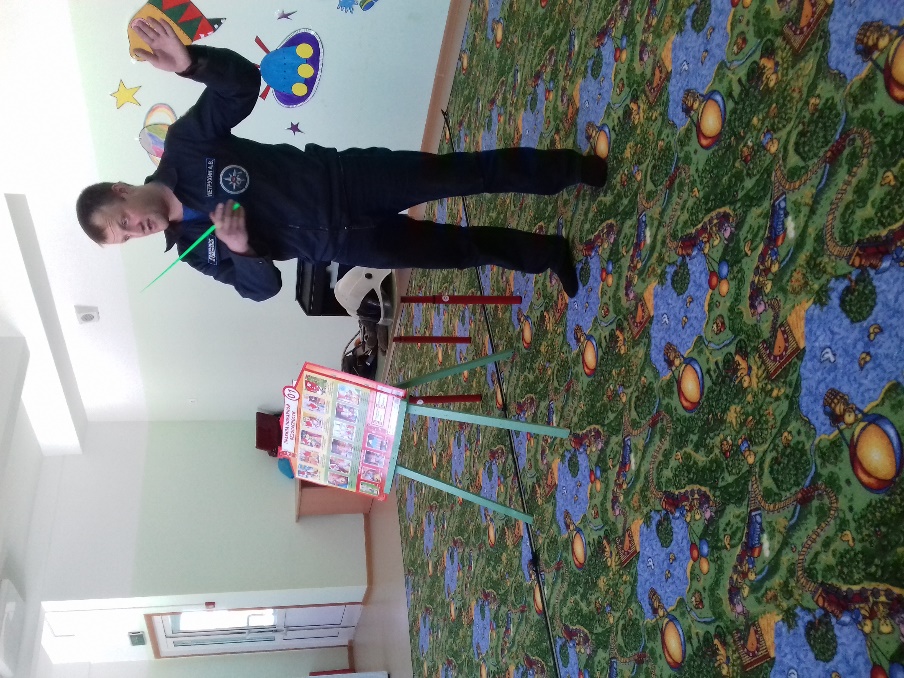 12 апреля 2018 года  в дошкольных группах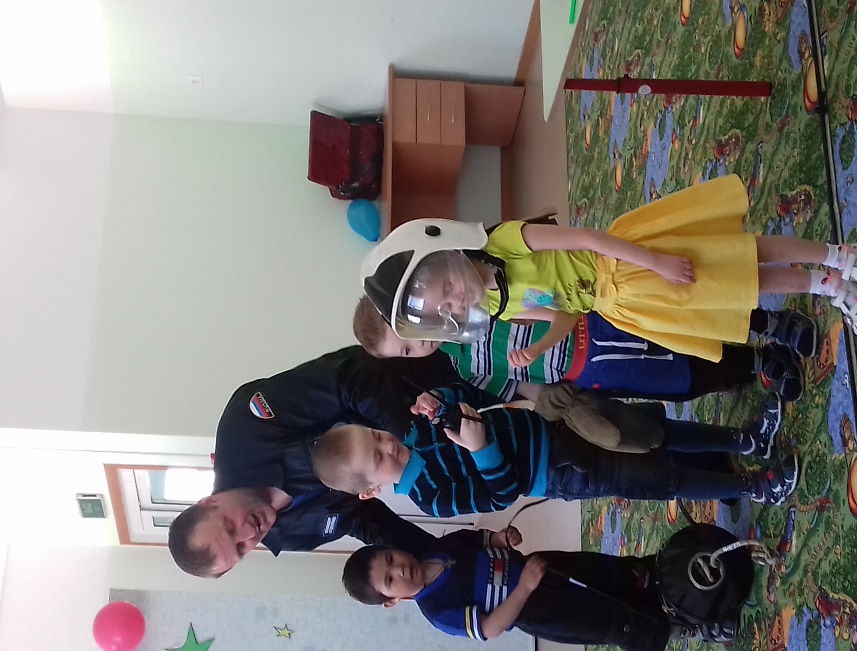                                                                    МБОУ «Усть-Хайрюзовская СОШ» прошла беседа с представителем                                                                   пожарного поста Петрухиным А.В. Он рассказал и показал                                                                     детям  правила поведения во время пожара как дома, так и в лесу.                                                                  Были проведены ситуативные игры, в которых закреплялись  правила                                                                   и действия по предупреждению возникновения пожаров.                                                                    Воспитанники задавали много разных вопросов, на которые                                                                                             получили интересные и познавательные ответы.                                                                          Затем каждый из ребят получил возможность примерить                                                                   пожарную каску, перчатки и рацию.                                                                   Беседа получилась интересной и познавательной.                                                                              Выражаем благодарность за помощь                                                                              в организации мероприятия командиру                                                                             Пожарного поста с. Усть-Хайрюзово                                                                                                      Петрухину А.В.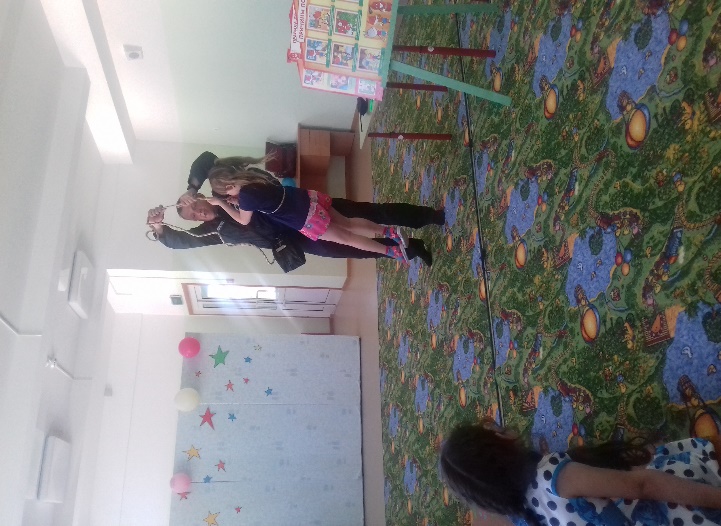 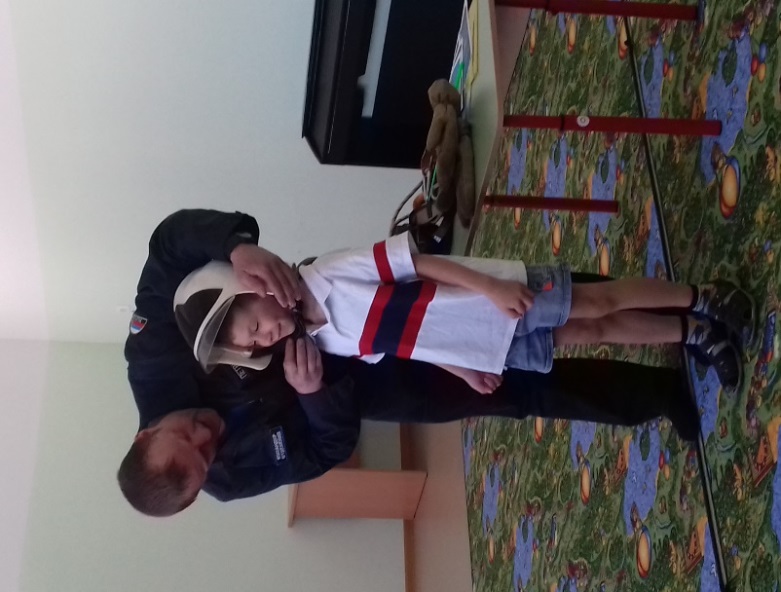 